Una importante panoramica sulle più importanti esperienze italiane di Pet Therapy che presenta anche l’esperienza di San Patrignano e del Gruppo Cani da Vita.Scritto da Giulia settimo, Edizioni Red.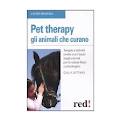 